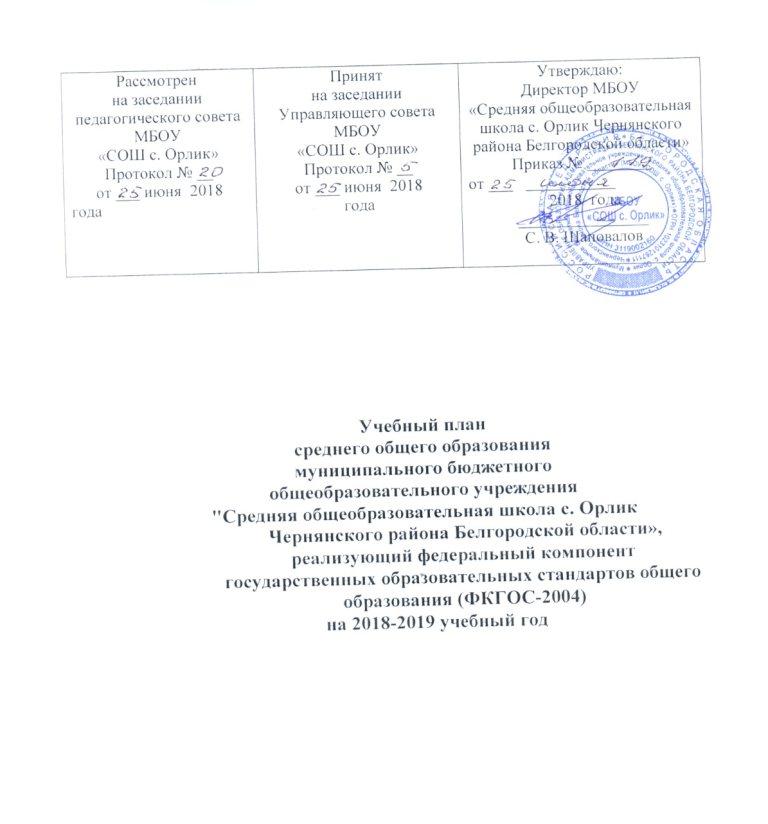 Пояснительная запискаОсновные положения1.1.Учебный план среднего общего образования на 2018-2019 ученый год обеспечивает реализацию основной образовательной программы среднего общего образования в соответствиитребованиями ФКГОС, определяет распределение учебного времени, отводимого на изучение различных учебных предметов и курсов по классам и годам обучения, минимальный и максимальный объёмы обязательной нагрузки обучающихся.1.2. Нормативной базой, лежащей в основе разработки учебного плана на уровне среднего общего образования (ФКГОС), являются следующие документыФедеральный уровень Конституция Российской Федерации  (с учетом поправок, внесенных Законами Российской Федерации о поправках к Конституции Российской Федерации от 30.12.2008 N 6-ФКЗ, от 30.12.2008 N 7-ФКЗ, от 05.02.2014 N 2-ФКЗ, от 21.07.2014 N 11-ФКЗ) (ст.43).Государственная программа Российской Федерации «Развитие образования» на 2013-2020 годы (с изменениями и дополнениями) (Постановление Правительства РФ от 15 апреля 2014 г. N 295).Федеральный закон от 29.12.2012 №273-ФЗ «Об образовании в Российской Федерации».Постановление Главного государственного санитарного врача Российской Федерации от 29 декабря 2010г. №189 г.Москва «Об утверждении СанПиН 2.4.2.2821-10 «Санитарно-эпидемиологические требования к условиям и организации обучения в общеобразовательных учреждениях», зарегистрированные в Минюсте РФ 3 марта 2011 г. (регистрационный №19993).Постановление Главного государственного санитарного врача Российской Федерации от 24 ноября 2015г. №81 «О внесении изменений №3 в  СанПиН 2.4.2.2821-10 «Санитарно-эпидемиологические требования к условиям и организации обучения, содержания  в общеобразовательных организациях», зарегистрированные в Минюсте РФ 18 декабря 2015 г. (регистрационный №40154). Приказ Министерства образования и науки Российской Федерации от  30 августа 2013 года № 1015 «Об утверждении Порядка организации и осуществления образовательной деятельности по основным общеобразовательным программам – образовательным программам начального общего, основного общего и среднего общего образования».Зарегистрирован в Минюсте РФ 1 октября 2013 г. (регистрационный №30067).Приказ Министерства образования и науки Российской Федерации  от 13 декабря 2013 года № 1342 г. Москва "О внесении изменений в Порядок организации и осуществления образовательной деятельности по основным общеобразовательным программам - образовательным программам начального общего, основного общего и среднего общего образования, утвержденный приказом Министерства образования и науки Российской Федерации от 30 августа 2013 г. №1015".Зарегистрирован в Минюсте РФ 1 октября 2013г. (регистрационный №30067).Приказ Министерства образования и науки РФ от 17 июля 2015 г. №734 «О внесении изменений в Порядок организации и осуществления образовательной деятельности по основным общеобразовательным программам - образовательным программам начального общего, основного общего и среднего общего образования, утвержденный приказом Министерства образования и науки Российской Федерации от 30 августа 2013 г. N 1015». Зарегистрирован в Минюсте РФ 13 августа 2015г. (регистрационный №38490).Приказ Министерства образования и науки РФ от 05 марта 2004 года №1089 «Об утверждении федерального компонента государственных образовательных стандартов начального общего, основного общего и среднего (полного) общего образования»(в редакции приказов Министерства образования и науки РФ от 03.06.2008 №164, от 31.08.2009 N320, от 19.10.2009 N427, от 10.11.2011 N2643, от 24.01.2012 N39, от 31.01.2012 N69, от 23.06.2015г. №609).Приказ Министерства образования РФ от 09 марта 2004 года №1312 «Об утверждении федерального базисного учебного плана и примерных учебных планов для образовательных учреждений Российской Федерации, реализующих программы общего образования».Приказ Минобрнауки РФ от  20 августа 2008 года №241 «О внесении изменений в федеральный базисный учебный план и примерные учебные планы для образовательных учреждений Российской Федерации, реализующих программы общего образования, утверждённые приказом Министерства образования РФ  от 9 марта 2004 года №1312 «Об утверждении федерального базисного учебного плана и примерных учебных планов для образовательных учреждений Российской Федерации, реализующих программы общего образования».Приказ Министерства образования и науки РФ  от  30 августа 2010 года № 889 «О внесении изменений в федеральный базисный учебный план и примерные учебные планы для образовательных учреждений Российской Федерации, реализующих программы общего образования, утвержденные приказом Министерства образования РФ  от 9 марта 2004 года  № 1312 «Об утверждении федерального базисного учебного плана и примерных учебных планов для образовательных учреждений Российской Федерации, реализующих программы общего образования».Приказ Министерства образования и науки РФ от 3 июня 2011 г. N 1994 "О внесении изменений в федеральный базисный учебный план и примерные учебные планы для образовательных учреждений Российской Федерации, реализующих программы общего образования, утвержденные приказом Министерства образования Российской Федерации от 9 марта 2004 г. N 1312".Приказ  Министерства образования и науки РФ от 01 февраля 2012 года №74 «О внесении изменений в федеральный базисный учебный план и примерные учебные планы для образовательных учреждений Российской Федерации, реализующих программы общего образования, утвержденные приказом Министерства образования Российской Федерации от 9 марта 2004 года  № 1312».Приказ Министерства образования и науки РФ от 09 июня  2016г. № 699 «Об утверждении перечня организаций, осуществляющих выпуск учебных пособий, которые допускаются к использованию при реализации имеющих государственную аккредитацию образовательных программ начального общего, основного общего, среднего общего образования».Зарегистрирован в Минюсте РФ 04 июля  2016 г. (Регистрационный  № 42729).Приказ Министерства образования и науки РФ от 31 марта 2014 г. N 253 «Об утверждении федерального перечня учебников, рекомендуемых к использованию при реализации имеющих государственную аккредитацию образовательных программ начального общего, основного общего, среднего общего образования».Приказ Министерства образования и науки РФ от 08 июня 2015 г. №576 «О внесении изменений в федеральный перечень учебников, рекомендуемых к использованию при реализации имеющих государственную аккредитацию образовательных программ начального общего, основного общего, среднего общего образования, утвержденный приказом Министерства образования и науки РФ от 31.03.2014 г. №253».Приказ Министерства образования и науки РФ от 28 декабря 2015 г. №1529 «О внесении изменений в федеральный перечень учебников, рекомендуемых к использованию при реализации имеющих государственную аккредитацию образовательных программ начального общего, основного общего, среднего общего образования, утвержденный приказом Министерства образования и науки РФ от 31.03.2014 г. №253».Приказ Министерства образования и науки РФ от 26 января 2016 г. №38 «О внесении изменений в федеральный перечень учебников, рекомендуемых к использованию при реализации имеющих государственную аккредитацию образовательных программ начального общего, основного общего, среднего общего образования, утвержденный приказом Министерства образования и науки РФ от 31.03.2014 г. №253».Приказ Министерства образования и науки РФ от 21 апреля 2016 г. №459 «О внесении изменений в федеральный перечень учебников, рекомендуемых к использованию при реализации имеющих государственную аккредитацию образовательных программ начального общего, основного общего, среднего общего образования, утвержденный приказом Министерства образования и науки РФ от 31.03.2014 г. №253».Приказ Министерства образования РФ от 18 июля 2002 года №2783 «Об утверждении концепции профильного обучения на старшей ступени общего образования».Приказ Министерства образования и науки РФ от 25 декабря 2013 года № 1400 «Об утверждении Порядка проведения государственной итоговой аттестации по образовательным программам среднего общего образования». Приказ Министерства образования и науки РФ от 24 марта 2016 года № 306 « О внесении изменений в Порядок проведениягосударственной итоговой аттестации по образовательным программам среднего общего образования, утверждённый приказом  Министерства образования и науки РФ от 25 декабря 2013 года № 1400».Приказ Министерства образования и науки РФ от 09 января 2017 год № 6 «О внесении изменений в Порядок проведения  государственной итоговой аттестации по образовательным программам среднего общего образования, утверждённый приказом  Министерства образования и науки РФ от 25 декабря 2013 года № 1400».Приказ Министерства образования и науки РФ №613 от 29.06.2017г. «О внесении изменений в федеральный государственный образовательный стандарт среднего общего образования, утверждённый приказом Министерства образования и науки РФ от 17.05.2012г. №413.Приказ Минобрнауки России от 05.07.2017 N 629 "О внесении изменений в федеральный перечень учебников, рекомендуемых к использованию при реализации имеющих государственную аккредитацию образовательных программ начального общего, основного общего, среднего общего образования, утвержденный приказом Министерства образования и науки Российской Федерации от 31 марта 2014 г. N 253".Письмо Министерства образования и науки РФ от   16 мая 2018 г. N 08-1211 «Об использовании учебников и учебных пособий а образовательной деятельности»Региональный уровеньПостановление Правительства Белгородской обл. от 28 октября 2013 г. №431-пп «Об утверждении Стратегии развития дошкольного, общего и дополнительного образования Белгородской области на 2013-2020 годы».Постановление Правительства Белгородской области от 30 декабря 2013 года №528-пп "Об утверждении государственной программы "Развитие образования Белгородской области на 2014-2020 годы".Закон Белгородской области от 31 октября 2014 г. №314 «Об образовании в Белгородской области».Закон Белгородской области от 03 июля 2006 года №57 «Об установлении регионального компонента государственных образовательных стандартов общего образования в Белгородской области». Принят Белгородской областной Думой 21 июня 2006 года (изменения и дополнения:Закон Белгородской области от 04.06.2009 года N 282, НГР: ru31000200900205;Закон Белгородской области от 03.05.2011 года N 34, НГР: ru31000201100174). Приказ департамента образования от 23 апреля 2012 года №1380 «Об утверждении базисного  учебного плана и примерных учебных планов  для образовательных учреждений Белгородской области, реализующих программы общего образования».Муниципальный уровеньПостановление администрации муниципального района «Чернянский район» №146 от 20 февраля 2015 года «Об утверждении муниципальной программы «Развитие образования Чернянского района Белгородской области на 2015-2020 годы».Школьный уровеньУстав муниципального бюджетного общеобразовательного учреждения «Средняя общеобразовательная школа с. Орлик Чернянского района Белгородской области». Утверждён Постановлением администрации муниципального района Чернянский район» Белгородской области» от 22.12.2015 г. № 722.Основная образовательная программа среднего общего образования (ФКГОС) муниципального общеобразовательного учреждения «Средняя общеобразовательная школа с. Орлик Чернянского района Белгородской области». Утверждена приказом №_132_ от  25 июня 2018 г.)Положение о формах, периодичности, порядке текущего контроля успеваемости и промежуточной аттестации обучающихся в муниципальном бюджетном  общеобразовательном учреждении ««Средняя общеобразовательная школа с. Орлик Чернянского района Белгородской области». Утверждено приказом № 76 от 27 апреля 2017 г.Положение о механизме распределения часов части учебного плана, формируемой участниками образовательныхотношений МБОУ «Средняя общеобразовательная школа с. Орлик Чернянского района Белгородской области». Утверждено приказом № 166  от  28 августа  2015 г.Приказ от  03 мая 2018 г. № 64 «Об утверждении списка учебников, учебных пособий для использования  в  2018-2019  учебном году».Характеристика учебного планаСреднее общее образование - завершающий уровень общего образования, призванный обеспечить функциональную грамотность и социальную адаптацию обучающихся, содействовать их общественному и гражданскому самоопределению. Эти функции предопределяют направленность целей на формирование социально грамотной и социально мобильной личности, осознающей свои гражданские права и обязанности, ясно представляющей себе потенциальные возможности, ресурсы и способы реализации выбранного жизненного пути. Эффективное достижение указанных целей возможно при сочетании в учебном плане преподавания предметов на профильном уровне, реализации программ элективных курсов.Содержание и структура учебного плана среднего общего образования определены требованиями федерального компонента государственного образовательного стандарта среднего общего образования.Принципы построения базисного учебного плана для 10-11 классов основаны на идее двухуровневого (базового и профильного) федерального компонента государственного стандарта общего образования. Исходя из этого, учебные предметы, представленные в учебном плане, обучающимся выбраны для изучения либо на базовом, либо на профильном уровне.Данный план даёт возможность обучающимся право выбора:перечня и количества предметов федерального компонента, изучаемых школьниками на профильном уровне;перечня и количества предметов вариативной части федерального компонента, изучаемых на базовом уровне;перечня и количества элективных курсов;количества часов учебного плана, на изучение федерального, регионального и школьного компонентов образования.За счёт вариативности расширяются возможности для выбора предметов и элективных курсов по степени их сложности и трудоёмкости для учащихся.Профильные общеобразовательные учебные предметы – учебные предметы федерального компонента повышенного уровня, определяющие специализацию каждого конкретного профиля обучения. Профильное обучение в школе направлено на реализацию индивидуальных потребностей учащихся, преследует следующие основные цели:- обеспечить углублённое изучение отдельных предметов программы среднего  общего образования;- способствовать установлению равного доступа к полноценному образованию разным категориям обучающихся в соответствии с их способностями, индивидуальными склонностями и потребностями;- расширить возможности социализации учащихся, более эффективно подготовить выпускников школы к освоению программ высшего профессионального образования.Учебный план состоит из двух частей: инвариантной и вариативной. Инвариантная часть устанавливает: состав обязательных для изучения учебных предметов и время, отводимое на их изучение по классам (годам) обучения, установленных федеральными государственными образовательными стандартами. Реализация инвариантной части обеспечивает единство образовательного пространства РФ и Белгородской области и гарантирует овладение выпускниками необходимым минимумом знаний, умений и навыков, обеспечивающим возможности продолжения образования.Вариативная часть представлена числом часов, отводимых на обеспечение интересов образовательного учреждения, индивидуальных потребностей и запросов обучающихся, их родителей (законных представителей). Вариативная часть обеспечивает индивидуальный характер развития школьников, учитывает их личностные особенности, интересы и склонности. 3.Особенности учебного планаЧасы (вариативной части) учебного плана компонента образовательного учреждения использованы для:преподавания учебных предметов на профильном уровне, предлагаемых образовательным учреждением;- изучения элективных учебных предметов (курсов), выбор которых осуществляется обучающимися самостоятельно;для увеличения количества часов, отведенных на преподавание базовых учебных предметов федерального компонента.В 2018-2019 учебном году обучение на уровне среднего общего образования представлено по следующим направлениям образовательной подготовки: универсальное (непрофильное обучение) –10 - 11 классы.В 10-11 классах     универсального (непрофильного) обучения исходя из образовательных запросов участников образовательных отношений и существующих условий  на профильном уровне изучается  русский  язык в объёме3 часов в неделю за счёт часов компонента общеобразовательного учреждения.                  Обязательными базовыми общеобразовательными учебными предметами в 10 классе  являются: «Русский язык», «Литература», «Иностранный язык (английский),  «Математика (включая алгебру и начала математического анализа,   геометрию)», «Информатика и ИКТ», «История», «Обществознание (включая экономику и право)», «География», «Физика», «Химия», «Биология», «Физическая культура», «Мировая художественная культура», Технология», «Основы безопасности жизнедеятельности».На базовом уровне в 10  классе  универсального (непрофильного) обучения изучаются: литература в объёме 3 часов в неделю;иностранный  язык (английский)  в объеме 3 часов;математика ( включая алгебру и начала математического анализа,  геометрию) в объёме 4 часов информатика и ИКТ в объёме 1 часа; история (включая историю России,  всеобщую историю) в объёме 2 часов; обществознание (включая экономику и право) в объёме 2 часов; география в объёме 1 часа; физика в объёме 2 часа; химия в объёме 1 часа; биология в объёме 1 часа;физическая культура в объёме 3 часов;мировая художественная культура в объёме 1 часа;технология в объёме 1 часа;основы безопасности жизнедеятельности в объёме 1 час.Региональный компонент в 10  классе универсального (непрофильного) обучения представлен предметом «Православная  культура», изучаемом в объёме 1 часа.Компонент образовательного учреждения  в 10 классе универсального (непрофильного)  представлен следующими предметами и курсами: по запросам участников образовательных отношений и в целях  реализации авторской и рабочей программ из  компонента образовательного учреждения  выделен   1 час  на изучение математики (включая алгебру и начала математического анализа, геометрию) Так как данный учебный предмет изучается за счёт часов компонента образовательного учреждения всеми обучающимися  10 класса, час  компонента образовательного учреждения объединён с 4 часами, отведенными на изучение  математики (включая алгебру и начала математического анализа, геометрию)  из федерального компонента базисного  учебного плана. Таким образом,  на изучение  математики (включая алгебру и начала математического анализа, геометрию) отводится 5 часов, что соответствует требованиям  авторских и рабочих программ базового уровня.  В учебном плане универсального (непрофильного) обучения на изучение химии отводится 1 час,  и один час на изучение химии отводится из  компонента образовательного учреждения по запросам участников образовательных отношений. Так как данный учебный предмет изучается за счёт часов  компонента образовательного учреждения всеми обучающимися 10 класса, час  компонента образовательного учреждения объединён с одним часом, отведённым на изучение  химии  из федерального компонента базисного  учебного плана. Таким образом, на изучение химии в 10 классе отводится 2 часа, что соответствует  авторской и рабочей программ  по химии.      По запросам участников образовательных отношений и в целях подготовки к сдаче ЕГЭ по математике на базовом и профильном уровнях из компонента образовательного учреждения выделяется 2 часа на изучение элективного курса «Алгебра +: рациональные и иррациональные алгебраические задачи», в рамках которого глубоко рассматриваются методы решения алгебраических задач: уравнений, неравенств, систем, задач с параметрами и с логическими условиями. Элективный курс «Алгебра +: рациональные и иррациональные алгебраические задачи» позволяет систематизировать и упорядочить, закрепить и углубить знания, умения и навыки обучающихся в области элементарной алгебры.В целях формирования первоначальных представлений о единстве и многообразии языкового и культурного пространства России, о языке как основе национального самосознания,  развития диалогической и монологической устной и письменной речи на родном языке, коммуникативных умений, нравственных и эстетических чувств, способностей к творческой деятельности на родном языке в учебный план введён учебный предмет «Родной язык и  литература».  В заявлениях родителей (законных представителей) обучающихся 10 класса в качестве родного языка определён русский язык. В этой связи содержание данного учебного предмета  в полном объёме  интегрировано в содержание  учебных предметов русский язык и литература.                   Обязательными базовыми учебными предметами в  учебном плане  11 класса  являются: «Русский язык», «Литература», «Иностранный язык (английский,),  «Математика (включая алгебру и начала математического анализа, геометрию), «Информатика и ИКТ», «История», «Обществознание (включая экономику и право)», «География», «Физика», «Астрономия» «Химия», «Биология», «Физическая культура», «Мировая художественная культура», Технология», «Основы безопасности жизнедеятельности».     На базовом уровне в 11 классе универсального (непрофильного) обучения изучаются:      литература в объёме 3 часов в неделю;     иностранный  язык (английский)  в объеме 3 часов;     математика (включая алгебру и начала математического анализа, геометрию) в объёме 4 часов     информатика и ИКТ в объёме 1 часа;     история (включая историю России, всеобщую историю) в объёме 2 часов;     обществознание (включая экономику и право) в объёме 2 часов;     география в объёме 1 часа;     физика в объёме 2 часа;     астрономия в объёме 1 часа;     химия в объёме 1 часа;     биология в объёме 1 часа;     физическая культура в объёме 3 часов;     мировая художественная культура в объёме 1 часа;     технология в объёме 1 часа;     основы безопасности жизнедеятельности в объёме 1 часа.   В соответствии с   приказом Минобрнауки России от 07.06.2017 года № 506 «О внесении изменений в федеральный компонент государственных образовательных стандартов начального общего, основного общего и среднего (полного) общего образования, утверждённый приказом Министерства образования Российской Федерации от 05 марта 2004 года № 1089 введён отдельный учебный предмет «Астрономия», направленный на изучение достижений современной науки и техники.В 10-11 классах введение 3-го часа физической культуры продиктовано объективной необходимостью повышения роли физической культуры в воспитании современных школьников, укреплении их здоровья, увеличения объема двигательной активности обучающихся, развития их физических качеств и совершенствования физической подготовленности, привития навыков здорового образа жизни и используется на увеличение двигательной активности и развитие физических качеств обучающихся, внедрение современных систем физического воспитания.Региональный компонент в 11 классе универсального (непрофильного) обучения представлен предметом «Православная  культура », изучаемом в объёме 1 часа.    Компонент образовательного учреждения  в 11 классе универсального (непрофильного)  представлен следующими предметами и курсами: по запросам участников образовательных отношений и в целях  реализации авторской и рабочей программ из  компонента образовательного учреждения  выделен   1 час  на изучение математики (включая алгебру и начала математического анализа, геометрию) Так как данный учебный предмет изучается за счёт часов компонента образовательного учреждения всеми обучающимися  11 класса, час  компонента образовательного учреждения объединён с 4 часами, отведенными на изучение  математики (включая алгебру и начала математического анализа, геометрию)  из федерального компонента базисного  учебного плана. Таким образом,  на изучение  математики (включая алгебру и начала математического анализа, геометрию) отводится 5 часов, что соответствует требованиям  авторских и рабочих программ базового уровня.  В учебном плане универсального (непрофильного) обучения на изучение химии отводится 1 час,  и один час на изучение химии отводится из  компонента образовательного учреждения по запросам участников образовательных отношений. Так как данный учебный предмет изучается за счёт часов  компонента образовательного учреждения всеми обучающимися 11 класса, час  компонента образовательного учреждения объединён с одним часом, отведённым на изучение  химии  из федерального компонента базисного  учебного плана. Таким образом, на изучение химии в 11 классе отводится 2 часа, что соответствует  авторской и рабочей программ  по химии.      В 11 классе реализуются программы следующих элективных курсов: «Глобальная география» (1 час) раскрывает  глобальные проблемы, стоящие перед человечеством: демографические, экологические и др., учит искать пути их решения. Данный элективный курс позволяет обучающимся 11 класса  приобрести опыт самостоятельного применения знаний по географии и экологии. Выбор элективных курсов  обоснован образовательными запросами участников образовательных отношений.В целях формирования первоначальных представлений о единстве и многообразии языкового и культурного пространства России, о языке как основе национального самосознания,  развития диалогической и монологической устной и письменной речи на родном языке, коммуникативных умений, нравственных и эстетических чувств, способностей к творческой деятельности на родном языке в учебный план введён учебный предмет «Родной язык и  литература».  В заявлениях родителей (законных представителей) обучающихся 11 класса в качестве родного языка определён русский язык. В этой связи содержание данного учебного предмета  в полном объёме  интегрировано в содержание  учебных предметов русский язык и литература. Часы вариативной части учебного плана компонента образовательного учреждения на уровне среднего  общего образования (10 - 11 классы) по решению участников образовательных отношений использованы:Для увеличения количества часов на изучение предметов инвариантной части учебного плана «Математика (включая алгебру и начала математического анализа, геометрию)», «Химия».Для изучения  элективного курса «Алгебра +: рациональные и иррациональные алгебраические задачи» (10 класс).Для изучения предмета «Русский язык» на профильном уровне. Для изучения элективного курса  «Глобальная география» (11 класс).     Таким образом, в учебном плане 10-11 классов в полном объёме реализуются федеральный,  региональный и школьный  компоненты.В учебном плане выполнены требования СанПиН 2.4.2.2821-10 «Санитарно-эпидемиологические требования к условиям и организации обучения в общеобразовательных учреждениях" и не допускается перегрузка обучающихся.Освоение образовательных программ завершается годовой промежуточной аттестацией с аттестационными испытаниями. Промежуточная аттестация в 10 классе проходит с аттестационными испытаниями (экзамены).Учебный  план  (недельный)Учебный  план  (недельный)Промежуточная годовая аттестацияПромежуточная годовая аттестацияс аттестационными испытаниями  проводится вс аттестационными испытаниями  проводится вс аттестационными испытаниями  проводится вследующих формах и по следующим предметам:следующих формах и по следующим предметам:следующих формах и по следующим предметам:следующих формах и по следующим предметам:следующих формах и по следующим предметам:10101.Русский язык2. Математика (включая алгебру и начала математического анализа,  геометрию)3.Обществознание (включая экономику и право).1.Русский язык2. Математика (включая алгебру и начала математического анализа,  геометрию)3.Обществознание (включая экономику и право).1.  Сочинение- рассуждение по прочитанному тексту2. Контрольная работа3. Контрольная работаУчебные предметы10Универсальное (непрофильное) обучениеФедеральный компонентФедеральный компонентБазовые  учебные  предметыБазовые  учебные  предметыЛитература3Иностранный язык (английский)3Математика4Информатика и ИКТ1История 2Обществознание (включая экономику и право)2География1Физика2Химия1Биология1Физическая культура3Мировая художественная культура1Технология1Основы безопасности жизнедеятельности1Итого26Профильные общеобразовательные предметы Профильные общеобразовательные предметы Русский язык3Итого 3Региональный компонентРегиональный компонентПравославная культура1Итого1Компонент ОУКомпонент ОУХимия1Математика (алгебра и начала математического анализа, геометрия)1«Алгебра +: рациональные и иррациональные алгебраические задачи»2Родной язык и родная литература0Итого4Максимально допустимая недельная нагрузка  в соответствии с п. 19  постановления Главного государственного санитарного врача РФ от 24.12.2015г. № 8134Учебные предметы11Универсальное (непрофильное) обучениеФедеральный компонентФедеральный компонентБазовые  учебные  предметыБазовые  учебные  предметыЛитература3Иностранный язык (английский)3Математика4Информатика и ИКТ1История 2Обществознание (включая экономику и право)2География1Физика2Астрономия1Химия1Биология1Физическая культура3Мировая художественная культура1Технология1Основы безопасности жизнедеятельности1Итого27Профильные общеобразовательные предметы Профильные общеобразовательные предметы Русский язык3Итого 3Региональный компонентРегиональный компонентПравославная культура1Итого1Компонент ОУКомпонент ОУХимия1Математика (алгебра и начала математического анализа, геометрия)1Глобальная география1Родной язык и родная литература0Итого3Максимально допустимая недельная нагрузка  в соответствии с п. 19  постановления Главного государственного санитарного врача РФ от 24.12.2015г. № 8134